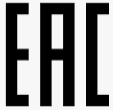 JH-410 with wire (3099), JH-410 (3100). Поломоечная машина. 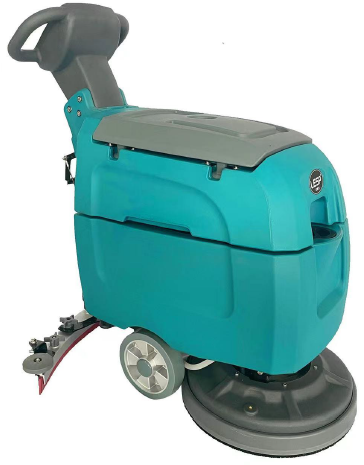 Инструкция по эксплуатацииПеред началом использования оборудования, пожалуйста, ознакомьтесь с принципом его работы.При заказе запасных частей и аксессуаров, пожалуйста, ознакомьтесь с взрыв-схемой, прилагаемым к машине. Прежде чем подбирать аксессуары, уточните модель и серийный номер вашей машины. Вы можете связаться с нами по телефону или по почте. Выполняя следующие действия, вы сможете получить наилучшие результаты при наименьших затратах:- используйте машину аккуратно;- пожалуйста, регулярно обслуживайте машину в соответствии с техническими рекомендациями и инструкцией руководства по эксплуатации;- пожалуйста, используйте только оригинальные аксессуары и запасные части.ОГЛАВЛЕНИЕМеры предосторожности 						5Руководство по эксплуатации машины		8Установка машины							9Распаковка машины							9Установка батареи							9Метод работы машины						9Информация о щетках и скребках			10Подготовка к работе							11Установка щеток и падов						11Работа машины								11Предстартовая проверка						12Работа машины								12В процессе работы машины					13Индикатор заряда аккумулятора				14Бак-утилизатор								14Зарядка батареи								14Обслуживание машины						16Ежедневное обслуживание					16Ежемесячное обслуживание					17Ежеквартальное обслуживание				17Транспортировка машины						17Хранение машины								18Операционные моменты						18Устройство бака для чистой воды				19Устройство бака-утилизатора					21Устройство щеточного узла					23Устройство шасси								25Устройство всасывающей балки				26Система поддержки всасывающей балки		27Щетка											28Аккумуляторный отсек							29Устранение неисправностей					29Технические характеристики					31МЕРЫ ПРЕДОСТОРОЖНОСТИДанная машина предназначена для промышленных и коммерческих целей, а именно для очистки твердых полов внутри помещений.Пожалуйста, используйте рекомендуемые скребки, щетки и стандартные чистящие средства для пола, которые подходят для этой машины.Все операторы должны прочесть, усвоить и неукоснительно соблюдать следующие меры предосторожности.Следующее пояснения соответствуют символу предупреждения об опасности и заголовку «В целях безопасности»:	Предупреждение: для предотвращение серьезной травмы или риска смерти или небезопасной эксплуатации.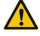 	ДЛЯ БЕЗОПАСНОСТИ: для определения действий, которые необходимо выполнять при использовании машины, чтобы гарантировать безопасность.Несоблюдение этих предупреждений может привести к травмам, поражению электрическим током, возгоранию или взрыву.ПРЕДУПРЕЖДЕНИЕ: Опасность возгорания или взрываНе используйте в работе легковоспламеняющиеся жидкости. Не работайте на машине вблизи легковоспламеняющихся жидкостей, газов или взрывоопасной пыли.Эта машина не оснащена взрывозащищенным двигателем. Если вы используете машину в местах скопления горючих газов, жидкостей или взрывоопасной пыли, то при запуске и во время работы электродвигателя может образоваться искра, которая приведет к пожару или взрыву.Не производите уборку легковоспламеняющиеся материалов или химически активные металлов.Аккумулятор выделяет водород. Беречь от искр или открытого огня.Аккумуляторный отсек всегда должен оставаться открытым во время зарядки.Предупреждение: риск поражения электрическим током. Перед обслуживанием машины, пожалуйста, отсоедините кабель аккумулятора.Предупреждение: во время работы щетки, никогда не прикасайтесь к ней. Отключите питание перед обслуживанием машины.Следующие ситуации могут быть опасны для оператора или оборудования.В целях безопасности:1. Не работайте на машине:- В условиях контакта с легковоспламеняющимися жидкостями горючими газами или рядом с ними. Это может привести к взрыву или внезапному возгоранию.- Если вы не прошли обучение и не имеете права управлять машиной.- Если вы не прочитали и не усвоили руководство по эксплуатации- Если эксплуатации машины происходит неправильно.2. Перед запуском машины:Убедитесь, что все предохранительные устройства установлены и работают правильно.3. При использовании машины:- Двигайтесь медленно по склонам и скользким поверхностям.- Используйте нескользящую обувь- Пожалуйста, притормаживайте при поворотах.- При поломке оборудования или проблемах в работе, пожалуйста, немедленно сообщите об этом в сервисный центр.- Не позволяйте детям играть с машиной или вблизи с нее.- Следуйте инструкциям по приготовлению растворов и обращению с химическими моющими средствами.4. Перед окончанием работы или обслуживанием машины:- Припаркуйте машину на устойчивой поверхности.- Выключите машину.5. При обслуживании машины:Избегайте люфта аксессуаров. Не используйте слишком свободную одежду и длинные рукава.- Перед эксплуатацией машины отсоедините кабель аккумуляторной батареи.- Используйте защитные перчатки и защитные очки при работе с батареями или кабелем батареи.- Избегайте контакта с аккумуляторной кислотой.- Не производите мойку машины из шланга или с помощб. Высокого давления.- Используйте только оригинальные запчасти и аксессуары.- Все ремонтные работы должны выполняться квалифицированным обслуживающим персоналом.- Не вносите изменения в оригинальную конструкцию машины.6. При перемещении машины:- Пожалуйста, отключите машину.- Не транспортируйте машину с батареями.- Пожалуйста, не допускайте посторонних лиц к обслуживанию или транспортировке машины.- При выгрузке машины из трейлера или прицепа используйте рекомендуемую погрузочную технику.- Используйте тросы для закрепления и неподвижной фиксации машины при ее перевозке.- Опустите головку щетки в нижнее положение.РУКОВОДСТВО ПО ЭКСПЛУАТАЦИИ МАШИНЫ												Рукоятка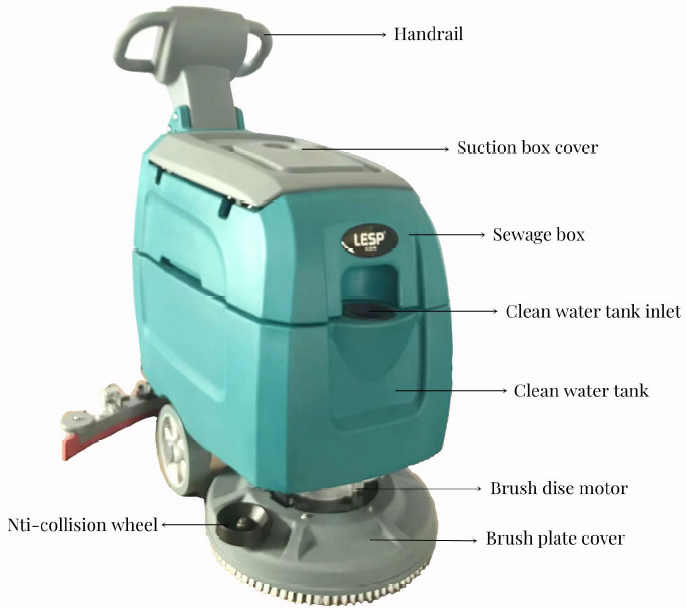 												Крышка бака-утилизатора												Бак-утилизатор												Горловина бака чистой воды												Бак чистой воды												Мотор привода щетки												Предохранительные колеса												Кожух щетки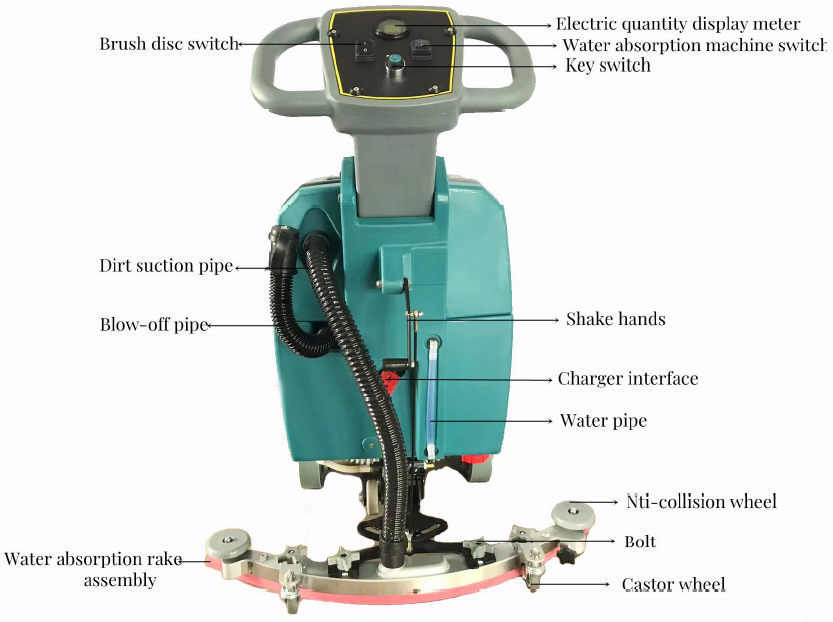 													Счетчик моточасов													Включатель щетки													Включение всасывания													Ключ													Всасывающий шланг													Сливной шланг													Ручное встряхивание													Смена прижима													Защитное колесо													Ведущее колесоУСТАНОВКА МАШИНЫВскройте упаковку машины.1. Пожалуйста, внимательно проверьте и убедитесь, что коробка машины повреждена. Если она повреждена, немедленно обратитесь к поставщику.2. Проверьте список содержимого груза, если недостачи, незамедлительно обратитесь к поставщику.Содержание груза:. 12 В батареи типа Стандарт – 2 шт.. Стандартное зарядное устройство 24 В – 1шт.. Комплект аккумуляторного кабеля – Стандарт – 1шт.. Скребок типа Стандарт – 1 шт.. Щетка типа Стандарт – 1 шт.. Платина крепежа щетки типа Стандарт – 1 шт.. Другие аксессуары – опционально.3 Перед тем, как разобрать упаковку машины, снимите фиксирующую транспортировочную степпинг ленту. Отсоедините крепление машины к палете. Аккуратно выгрузите машину с паллеты.Примечание. Если вы не используете погрузчик пол, не передвигайте машину своим ходом, чтобы избежать поломки.Примечание. Во избежание повреждения машины, сначала выгрузите ее и только потом устанавливайте аккумуляторы.УСТАНОВКА БАТАРЕИПРЕДУПРЕЖДЕНИЕ: Опасность возгорания или взрыва. Аккумулятор производит водород. Держитесь подальше от искр или открытого огня. Крышка аккумулятора должна быть открыта во время зарядки.Припаркуйте машину на ровной поверхности и выньте ключ.Поднимите резервуар для воды так, чтобы был доступ в батарейный отсек.Аккуратно установите батареи в пазы батарейного отсека и в соответствии с приведенной ниже схемой.Черный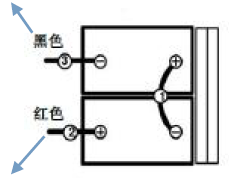 							КрасныйПодсоедините положительный кабель аккумулятора к машинеПримечание. Не бросайте аккумулятор в аккумуляторный отсек, чтобы не повредить аккумулятор и машину.Перед подключением батареи убедитесь, что электроды и электрические клеммы чистые. При необходимости используйте жидкость для очистки электродов и проволочную щетку.Описание: Нанесите тонкий слой смазочного материала, не содержащего металлов, или распылите защитный спрей на соединения проводки, чтобы избежать коррозии аккумуляторной батареи.5. После установки батареи проверьте шкалу мощности на индикаторе батареи. В зависимости от потребности батареи в зарядке.МЕТОД РАБОТЫ МАШИНЫОтрегулируйте с помощью клапана ручного управления подачу количества воды на щетку (путем регулировки раствора вода и моющего средства). Щетка использует смешанный раствор моющего средства и воды для очистки пола. Пока машина движется вперед, из-под скребка происходит всасывание грязной воды в бак-утилизатор.ИНФОРМАЦИЯ О ЩЕТКАХ И СКРЕБКАХЧтобы обеспечить наилучшую производительность, используйте правильный тип щетки для очистки. Мы рекомендуем использовать щетки и пады следующим образом:Мягкая нейлоновая щетка (белая) - рекомендуется для щадящей очистки покрытия пола без его повреждения. Очищает, не оставляя царапин.Полировальный пад (белый) — для поддержания высокой степени легкого скольжения или полировки пола.Аварийный пад (красный) - используется для экстренного удаления загрязнения без повреждения покрытия.Спрессованный пад (черные) — удаление слоя загрязнения поверхности с применением силы нажатия, и сильного трения.ПОДГОТОВКА К РАБОТЕПрипаркуйте машину на ровной поверхности и извлеките ключ.Поднимите рычаг скребка в верхнее положение.Вакуумная всасывающая трубка, соединена с узлом скребка. Проверьте лезвия скребков и отрегулируйте их соответствующим образом.УСТАНОВКА ЩЕТОК И ПАДОВПримечание: рекомендуется использовать щетки и пады, указанные в руководстве - «Информация о щетках и падах».1. Припаркуйте машину на ровной поверхности и извлеките ключ.2. Нажмите на педаль подъема щетки, чтобы головка щетки оторвалась от земли.3. Сначала устанавливается падодержатель с посадочным местом, а затем устанавливается щетка.  4. Вставьте щетку в фиксирующий элемент привода. Активируйте щетку для ее фиксации на падодержателе.РАБОТА МАШИНЫЧтобы снять щетку, нажмите на педаль подъема щетки, чтобы головка поднялась над землей, нажмите на пластину переключателя двигателя щетки. В ЦЕЛЯХ БЕЗОПАСНОСТИ: не начинайте эксплуатацию машины, если руководство не было прочитано и изучено.ПРЕДУПРЕЖДЕНИЕ: Опасность возгорания или взрыва. Не размещайте машину и не производите работы на ней вблизи с легковоспламеняющимися жидкостями, газами или взрывоопасной пылью.ПРЕДСТАРТОВАЯ ПРОВЕРКА.Удалите крупную пыль с поверхности..Проверьте шкалу заряда аккумулятора. (См. индикатор заряда аккумулятора).Проверьте степень износа щетки / пада..Проверьте состояние износа лезвия швабры и отрегулируйте угол.Убедитесь, что бак-утилизатор пуст и установлен чистый плавающий фильтр.РАБОТА МАШИНЫ1. Поверните ключ для включения основного источника питания в положение (I).2. Рычаг подъема скребка потянуть вниз, чтобы скребок в сборе опустился на землю.3. нажав на педаль подъема головки щетки, опустите головку щетки на землю.4. Откройте регулятор подачи воды.5. Нажмите выключатель двигателя щетки, затем нажмите выключатель двигателя всасывания.6. Модели с моторным приводом: ручкой регулировки скорости установите желаемую скорость движения.Примечание. Мы рекомендуем использовать скорость движения 45-60 метров в минуту.ВО ВРЕМЯ РАБОТЫ МАШИНЫПРЕДУПРЕЖДЕНИЕ: Опасность возгорания или взрыва. Не производите уборку легковоспламеняющихся материалов или химически активные металлов.1. Каждый канал перекрывает 5 см траектории очистки.2. Нормальная работа машины исключает возможность повреждения поверхности.3. Если скребок оставляет за собой грязный след, протрите его тканевой салфеткой и соберите налипший муоср.4. Не допускайте уклона более 5% (3°) во время работы машины.ДЛЯ БЕЗОПАСНОСТИ: при использовании машины на склонах и скользкой поверхности двигайтесь медленно.5. В случае возникновения большого количества пены в баке-утилизаторе, рекомендуется использовать раствор пеногасителя в баке для чистой воды.Примечание. Не допускайте попадания пены в фильтр во избежание повреждения двигателя пылесоса. Пена не даст возможности фильтру выполнять свои функции.6. Используйте метод двойной очистки для очистки сильно загрязненных участков. Сначала поднимем швабру для очистки, дадим пропиточному раствору 3-5 минут, опустим швабру и снова почистим.7. В зависимости от необходимости заменить или повернуть губку для чистки.8. Соблюдайте таблицу энергопотребления батареи (см. «Таблица мощности батареи»).9. Контролируйте оставшееся количество моющего раствора с помощью датчика уровня. При стандартной работе расход воды 10 литров за 10 минут.10. Когда вода в баке закончится, сначала полностью опорожните бак-утилизатор, а затем залейте моющий раствор.11. После окончания работы, поставьте машину на стоянку на ровной поверхности и выньте ключ.12. После очистки машины выполняйте процедуры ежедневного технического обслуживания (см. «Техническое обслуживание машины»).ИНДИКАТОР ЗАРЯДА АККУМУЛЯТОРАИндикатор заряда показывает уровень электрического заряда батареи. Когда батареи полностью заряжены, все индикаторы горят. При снижении заряда световые элементы будет гаснуть справа налево. Индикатор позволяет продлевать срок заряда батареи благодаря своевременному контролю. Не допускайте снижения заряда полностью. Чтобы продлить срок службы батареи, обязательно используйте машину в течение не менее 30 минут перед следующей зарядкой батареи.БАК-УТИЛИЗАТОРПосле проведения работ, бак-утилизатор необходимо освободить от грязной воды и промыть. Резервуар следует регулярно чистить, чтобы исключить возможность коррозии. Подкатите машину к месту слива, отключите ключ питания, подготовьте сливной шланг и следуйте инструкциям:В ЦЕЛЯХ БЕЗОПАСНОСТИ: перед тем, как начать обслуживание, установите машину на ровной поверхности, отключите питание и выньте ключ.1. Снимите крышку бака-утилизатора, открутив ее по направлению против часовой стрелки.2. Промойте крышку чистой водой.3. Удалите видимые загрязнения из бака-утилизатора и промойте фильтр резервуара. Слейте грязную воду.ЗАРЯДКА МАШИНЫПримечание: чтобы продлить срок службы батареи и обеспечить наилучшую производительность машины, ее необходимо использовать более 30 минут до следующей зарядки. Не оставляйте батарею в состоянии без питания в течение длительного времени. Следующие инструкции по зарядке применимы к этой машине, поставляемой с зарядным устройством. Обязательно используйте следующие характеристики зарядного устройства, чтобы не повредить аккумулятор.Зарядное устройство:Тип зарядного устройства: - зарядное устройство для свинцово-кислотных аккумуляторов.Выходное напряжение: - 24 ВВыходной электрический ток: - 15AСхема автоматического отключения питанияПодходит для глубокого заряда батареи1. Переместите машину в хорошо проветриваемое место для зарядки.ПРЕДУПРЕЖДЕНИЕ: опасность возгорания или взрыва. Аккумулятор производит водород. Беречь от искр или открытого огня. Аккумуляторный отсек должен всегда оставаться открытым во время зарядки.2. Припаркуйте машину на ровной поверхности и поверните ключ в положение «выключено».3. Перед зарядкой проверьте уровень электролита в аккумуляторном блоке.ДЛЯ БЕЗОПАСНОСТИ: при обслуживании машины надевайте защитные перчатки и средства защиты глаз при обращении с батареями и их соединениями. Избегайте контакта с аккумуляторной кислотой.4. При зарядке откройте резервуар для воды сбоку для вентиляции.5. Вставьте шнур питания переменного тока зарядного устройства в заземленную электрическую розетку.6. Вставьте кабель постоянного тока зарядного устройства в заднюю часть разъема для зарядки аккумуляторной батареи.7. Зарядное устройство будет автоматически заряжаться и автоматически отключится, когда батареи будут полностью заряжены.Пояснение: машина не будет работать при подключении к зарядному устройству. Примечание: во время зарядки не тяните за электрический кабель зарядного устройства.При отсоединении штеккера, во избежание искр, отсоедините вилку от розетки.ПРЕДУПРЕЖДЕНИЕ: опасность возгорания или взрыва. Аккумулятор производит водород. Беречь от искр или открытого огня. Аккумуляторный отсек должен всегда оставаться открытым во время зарядки.8. После зарядки проверьте уровень электролита.ОБСЛУЖИВАНИЕ МАШИНЫЕсли вы производите ежедневное, еженедельное и ежемесячное техническое обслуживание машины, это значит, что она может быть сохранена в лучшем рабочем состоянии. Предупреждение: риск поражения электрическим током. Перед выполнением работ при любом техническом обслуживании отсоедините кабель питания аккумулятора.ЕЖЕДНЕВНОЕ ОБСЛУЖИВАНИЕ (после каждого использования).1. Слейте грязную воду и промойте бак-утилизатор.2. Отсоедините и промойте резервуар для воды, расположенный в плавающем фильтре.3. Слейте воду из бака и, в зависимости от необходимости, промойте бак менее чем 60 литрами горячей воды.4. При обслуживании используйте губку или щетку для очистки. В случае износа переверните или замените скребки.5. Протрите фронтальные скребки. При этом поместите заднюю балку в верхнее положение, чтобы предотвратить повреждение скребков.6. Проверьте состояние износа кромки лезвий скребков. В зависимости от износа, установите скребок перевернув его наоборот.7. Используйте стандартные моющие средства и влажные салфетки для протирки машины. ДЛЯ БЕЗОПАСНОСТИ: при очистке машины не направляйте струю воды на машину и не используйте воду высокого давления, во избежание выхода из строя электронных компонентов.8. Проверьте состояние юбки щетки, замените в случае ее износа или повреждения.9. Чтобы продлить срок службы батареи и обеспечить наилучшую производительность машины, заряжайте машину не менее 30 минут.ЕЖМЕСЯЧНОЕ ОБСЛУЖИВАНИЕ (после каждых 80 часов работы)1. Снимите бак для воды и фильтр с машины, затем промойте фильтр. Перед снятием фильтра обязательно опорожните бак.2. Очистите верхнюю поверхность батареи, чтобы избежать коррозии электродов (см. «Уход за батареей»).3. Проверьте, не ослаблена ли проводка аккумулятора.4. Проверьте и очистите уплотнение крышки бака-утилизатора. Если оно повреждено, пожалуйста, замените его.5. Распылите силиконовую смазку на все шарниры и колеса. Затем покройте слоем водостойкого масла, для поддержки плавной работы оси.6. Проверьте, не ослаблены ли гайки и болты на машине.7. Проверьте машину на предмет течей.ЕЖЕКВАРТАЛЬНОЕ ОБСЛУЖИВАНИЕПроверяйте износ приводного двигателя (приводные модели), всасывающей турбины и ее щеток, двигателя привода щетки каждые 250 часов. Если угольная щетка всасывающей турбины изношена и ее длина не превышает 10 мм, необходима ее замена. Для серьезного ремонта машины пожалуйста, обращайтесь в авторизованный сервисный центр.Предупреждение: риск поражения электрическим током. Пожалуйста, отсоедините провод аккумулятора перед обслуживанием машины.ТРАНСПОРТИРОВКА МАШИНЫПри использовании грузовика или прицепа для транспортировки машины, обязательно следуйте следующим правилам:1. Установите головку щетки в транспортное положение.2. Используйте специальную паллету для загрузки машины.3. Переднюю часть машины расположите лицом вперед по ходу движения грузовика или прицепа в его передней части. После того, как машина установлена на паллету, опустите головку щетки и поверните ключ в положение «закрыто».4. Установите подпорки сзади каждого ведущего колеса, чтобы предотвратить откат машины.5. Используйте трос, чтобы зафиксировать верхнюю часть машины. Для транспортировки машины используйте погрузочную платформу, чтобы загрузить машину в грузовик или прицеп. Закрепите машину тросом, чтобы зафиксировать ее на платформе.ХРАНЕНИЕ МАШИНЫ1. Пожалуйста, зарядите аккумулятор перед хранением. Не допускайте хранения батареи в разряженном виде.2. Полностью слейте воду и промойте баки.3. Пожалуйста, храните машину в сухом месте. Головка щетки должна находиться в поднятом положении.4. Откройте крышку бака-утилизатора для проветривания. Примечание. Не допускайте попадания воды или влаги. Пожалуйста, храните машину в помещении.5. Если машина хранится в холодных условиях, полностью слейте всю жидкость из нее всю жидкость.ОПЕРАЦИОННЫЕ МОМЕНТЫ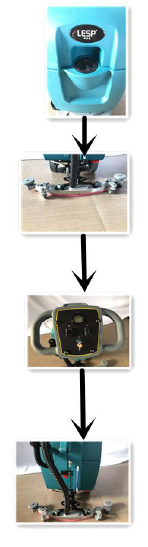 Залейте чистую воду. Если поверхность сильно загрязнена, то добавьте моющее средство в бак для чистой воды и пеногаситель в бак-утилизатор.Установите всасывающую балку. Затяните все болты и подсоедините к ней всасывающий шланг.Вставьте ключ и включите основное питание.Установите держатель щетки. Нажмите на педаль и опустите держатель щетки.Включите мотор щетки. Включите всасывание. Включите лампу освещения.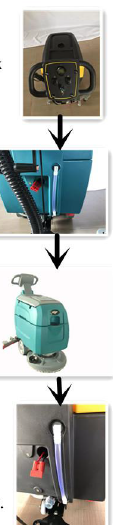 Опустите всасывающую балку и возьмитесь за рукоятки.Толкайте машину вперед и производите уборку.Следите за уровнем в баке для чистой воды. Будьте готовы долить воду в бак.УСТРОЙСТВО БАК А ДЛЯ ЧИСТОЙ ВОДЫ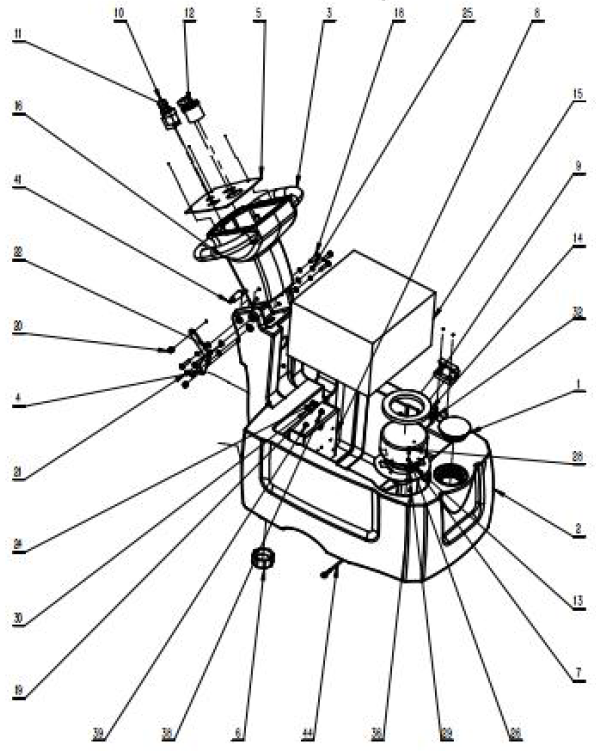 УСТРОЙСТВО БАКА-УТИЛИЗАТОРА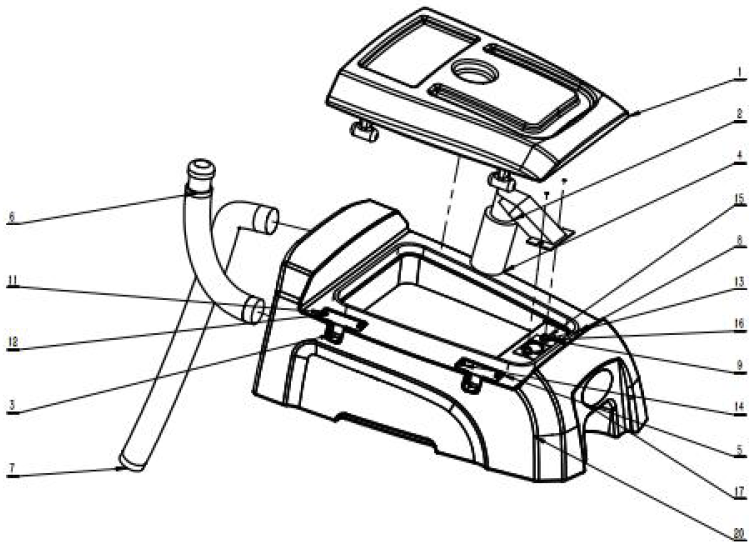 УСТРОЙСТВО ЩЕТОЧНОГО УЗЛА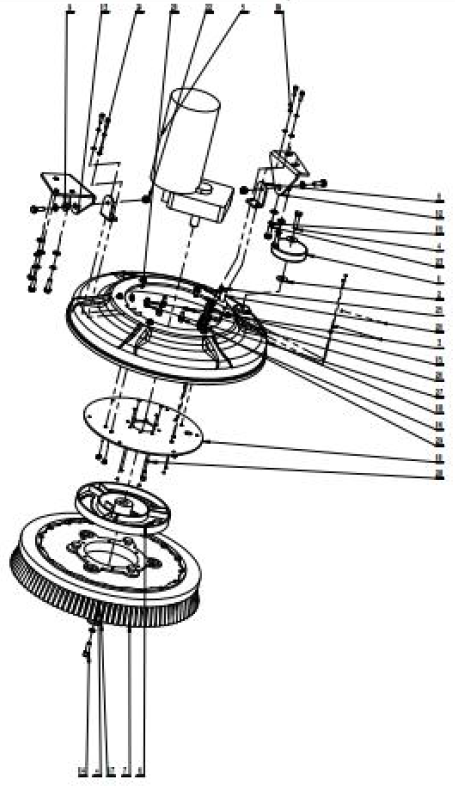 УСТРОЙСТВО ШАССИ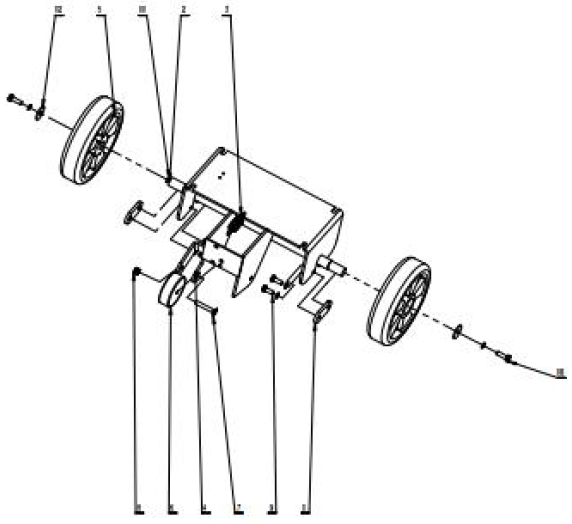 УСТРОЙСТВО ВСАСЫВАЮЩЕЙ БАЛКИ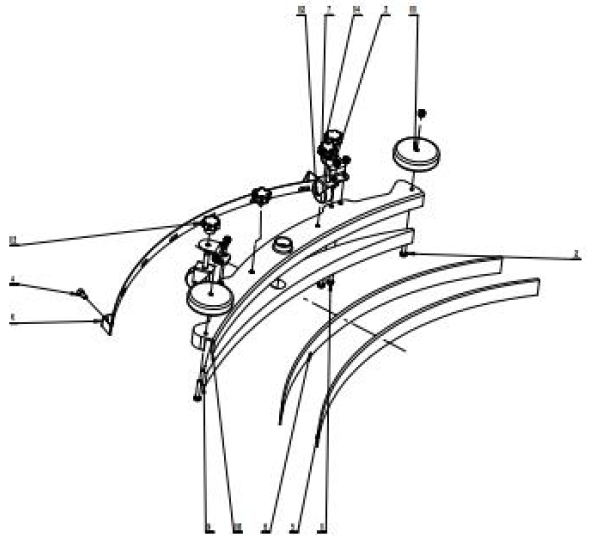 СИСТЕМА ПОДДЕРЖКИ ВСАСЫВАЮЩЕЙ БАЛКИ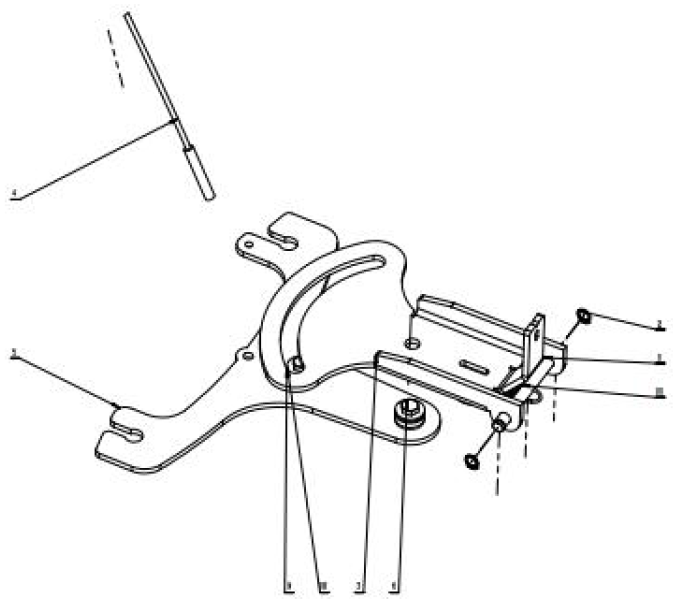 ЩЕТКА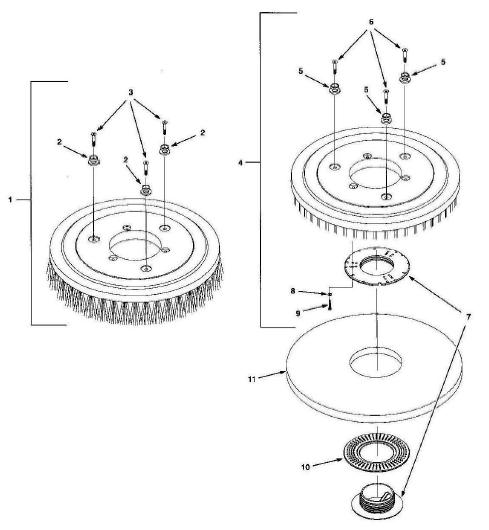 АККУМУЛЯТОРНЫЙ ОТСЕК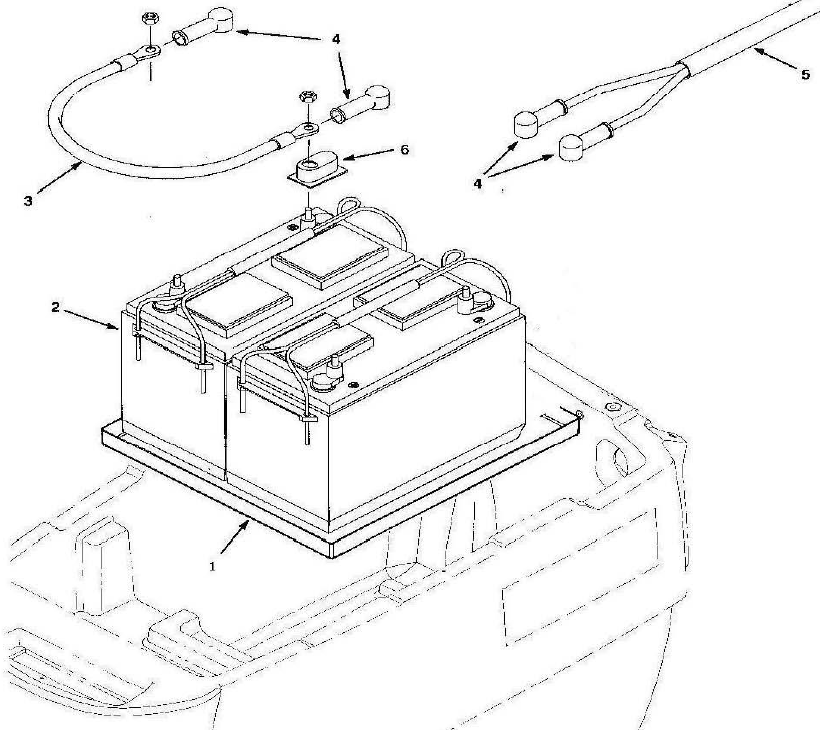 УСТРАНЕНИЕ НЕИПРАВНОСТЕЙТЕХНИЧЕСКИЕ ХАРАКТЕРИСТИКИ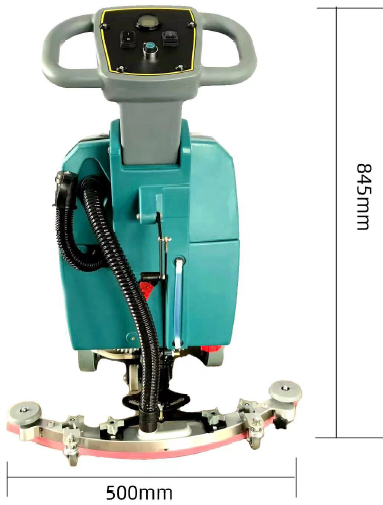 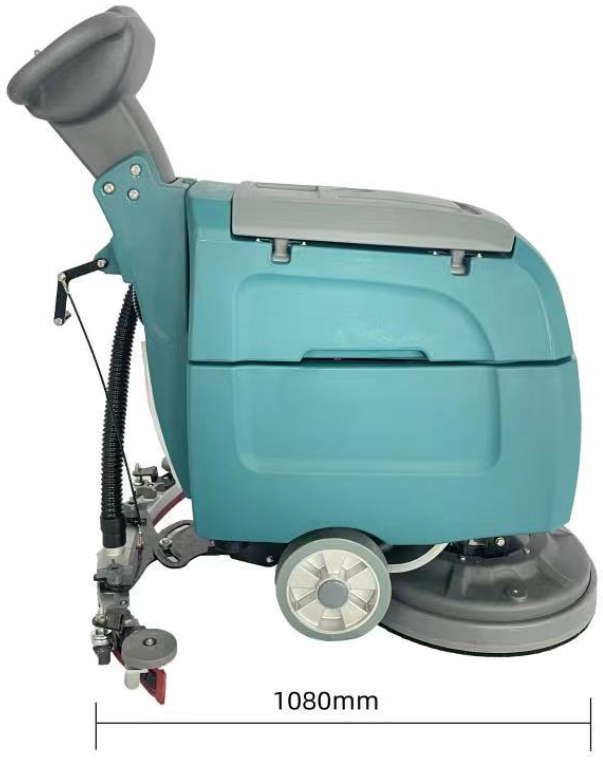 Информация о машинеПожалуйста, заполните поля ниже при начале использования машины.Артикул модели -Серийный номер машины -Типа машины (кабельная / а АКБ) -Продавец -Тел. -№ клиента -Дата продажи машины –Дата начала эксплуатации машины -Номер на схемеАртикулНаименование детали1B010110Крышка фильтра2B010095Бак для чистой воды 4603B010099Рукоятка4A010097Подъемный кронштейн5A010098Панель управления6B010109Крышка бака-утилизатора7A010096Пластина крепления двигателя8A010099Электрическая плата9G010105Шарнир 65x6510E010112Ключ11E010110Рычаг кулисы12E010111Индикатор заряда батареи13E010101Всасывающая турбина, 24В, 500Вт14G010119Уплотнение мотора ф150 x ф 105 x ф 1315E010116Батарея 24V, 80Ah16F010100Панель управления Tab 46017G010112Шестигранник М 8х6018G010150Внешний шестигранник М8 х 3519G010132Внешний шестигранник М8 х 2520G010108Самоконтрящаяся гайка М821G010110Самоконтрящаяся гайка М622G010104Плоская шайба M8X16X1,523G010109Шестигранная гайка M624G010158Шестигранная гайка M625G010103Шайба пружины M826G010126Шайба пружины M827G010121Шайба пружины M528G010117Винт с внутренним шестигранником М6х1629G010117Плоская шайба M6x18Ч1.630G010100Винт с полукруглой головкой и крестообразным шлицем М5х1231G010101Пластмассовая плоская накладка M532G010106Головка шестигранная потайная М6х2033G010113Трубка индикатора уровня жидкости ф10 x ф 13 x ф 24034G010114Пластиковое колено35G010115Резиновая уплотнительная заглушка36G010116Саморез ST4 с полукруглой головкой и крестообразным шлицем. 2х1337G010120Плоская накладка ф5x10x138E010105Защита от перегрузки 45А39E010106Защита от перегрузки 25А40A010121Крюк для сливной трубки41G010107Бакелитовая рукоятка M8X4042G010160Держатель кабеля43G010138Шайба плоская М8х24х244C010105Кабель резервуара для воды 350Номер на схемеАртикулНаименование детали1B010097Крышка бака2B010111Основной корпус бака-утилизатора3B010096Бак-утилизатор4G010122Всасывающий фильтр5A010115Соединитель крышки бака-утилизатора6B010105Сливная труба ф38*400 (01+09)7B010106Всасывающий шланг бака-утилизатора ф38*800 (01+07)8G010125Уплотнитель крышки бака для воды9G010123Прокладка всасывающего патрубка10G010127Зажим 33-5711G010100Винт с полукруглой головкой с крестообразным шлицем М5х1212G010121Пружинная шайба M513G010126Пружинная шайба M614G010120Плоская шайба ф 5x10x115G010117Винт с внутренним шестигранником М6х1616G010118Плоская шайба M6x18х1.517F010101Логотип18G010132Внешний шестигранник М8х2519G010158Шестигранная гайка М820G010119Уплотнительное кольцо двигателя ф150xф105x13Номер на схемеАртикулНаименование детали1B010113Предохранительное колесо ф100x202G010138Плоская шайба M8x24х23G010124Большая шайба 5x15x1.54G010150Внешний шестигранник М8х355E010113Мотор щетки 24V 550W ф186C010117Замок щеточного диска7B01011217-дюймовая щеточная пластина8A010095Поддержка носовой части9C010103Медная втулка ф8xф12x8/ф16x210B010098Brush plate motor fixing plate11A010092Крепежная рамка мотора12A010093Носовая поддержка левая13A010094Носовая поддержка правая14G010136Винт с внутренним шестигранником М8х2515G010134Винт с внутренним шестигранником М5х1616G010117Винт с внутренним шестигранником М6х1617G010133Прокладка большая М8Х32х318G010103Пружинная шайба M819G010121Пружинная шайба M520G010126Пружинная шайба M621G010135Гайка самоконтрящаяся М522G010108Гайка самоконтрящаяся М823G010132Внешний шестигранник М8х2524G010120Плоская накладка ф5x10x125G010104Плоская шайба M8X16X1,526G010137Плоская накладка ф6x12x127G010100Винт с полукруглой головкой с крестообразным шлицем М5х1228E010103Электромагнитный клапан 24В29A010106Кронштейн электромагнитного клапанаНомер на схемеАртикулНаименование детали1A010122Крепежная пластина оси2C010100Соединительный вал ролика3C010106Пружина ф2*ф18*704A010100Рама5G010131Роликовый подшипник ф200X506G010128Ведомые ролики ф75X257G010129Шестигранник с потайной головкой М8х508G010129Самоконтрящаяся гайка М89G010130Внешний шестигранник М8х2010G010132Внешний шестигранник М8х2511G010103Шайба пружины M812G010133Большое уплотнение М8Х32х3Номер на схемеАртикулНаименование детали1G010130Внешний шестигранник М8х202GB/T 5783-2000Болт с шестигранной головкой М8х453G010108Самоконтрящаяся гайка М84GB/T 70.1-2008Винт с внутренним шестигранником М8х165Передний резиновый скребок 848X45X46Стальной стержень основного корпуса7Универсальный кронштейн для колес8Задний резиновый скребок 855X52X59Узел мениска 75610Голованя часть 46011Предохранительное колесо ф100X2512Универсальное колесо ф 5013Гайка M814Гайка M10x15Номер на схемеАртикулНаименование детали1C010101Соединительный вал2G010139Внешнее стопорное кольцо ф 93A010101Верхняя скоба4C010102Головной рычаг5A010102Нижняя скоба6G010140Внешний шестигранник М8х307G010108Самоконтрящаяся гайка М88C010109Медная втулка ф8 х ф12 х 99G010141Нейлоновая прокладка 12x24x210G010138Шайба плоская М8х24х211C010106Пружина растяжения ф2*ф18*70ПроблемаВозможная причинаМетод устранения неисправностиМашина не работаетБатарея разряженаЗарядите батареюМашина не работаетБатарея неисправнаЗамените батареюМашина не работаетОтсоединился кабель батареиПодсоедините кабель батареиМашина не работаетПерегорел главный предохранительЗамените главный предохранительМотор привода щетки не работаетЩетка не касается землиОпустите щеткуМотор привода щетки не работаетИндикатор заряда заблокированЗарядите батареиМотор привода щетки не работаетСработал автоматический выключатель мотора щеткиПерезапустите кнопку щеточного выключателяМотор привода щетки не работаетНеисправность переключателя щеток (вверх/вниз)Обратитесь в сервисный центрМотор привода щетки не работаетИзнос угольной щетки электромотораОбратитесь в сервисный центрВсасывающий мотор не работаетЗадняя балка находится в поднятом положенииОпустите заднюю балкуВсасывающий мотор не работаетПерегорел предохранитель всасывающего мотораЗамените предохранительВсасывающий мотор не работаетНеисправен всасывающий мотор или проводкаОбратитесь в сервисный центрВсасывающий мотор не работаетИзнос угольной щетки электромотораОбратитесь в сервисный центрСлабая сила подачи водыЗасор фильтра бака или трубки для раствораОчистите фильтр бакаСлабая сила подачи водыСила всасывания установлена регулятором слишком низкойОтрегулируйте ручку управления потокомСлабая сила подачи водыОтверните винт рукоятки управления Смажьте стопорный винт рукоятки управленияСлабая сила всасыванияБаку-утилизатор заполненОпустошите бак-утилизаторСлабая сила всасыванияИзношен скребокЗамените скребокСлабая сила всасыванияЗаблокирован всасывающий шлангПрочистите всасывающий шлангСлабая сила всасыванияПоврежден уплотнитель бака-утилизатораЗамените уплотнитель бака-утилизатораСлабая сила всасыванияВышел из строя всасывающий моторОбратитесь в сервисный центрСократилось время работыБатарея неисправнаЗамените батареюСократилось время работыЗарядное устройство неисправноОтремонтируйте или замените зарядное устройствоТехнический показательЕд. измерения30993100ПитаниеV/AH22024/80Мощность мотора щеткиW400400Мощность вакуумного мотораW500500Ширина очисткиmm460460Ширина всасыванияmm780780Производительностьm2/h19001900Скорость вращения щеткиrpm185185Сила всасыванияmbar180180Емкость бака чистой водыL4040Емкость бака-утилизатораL4545Вес машины с батареямиkg120105Габаритные размеры ДхШхВcm108x84.5x107.5108x84.5x107.5